Appendix 2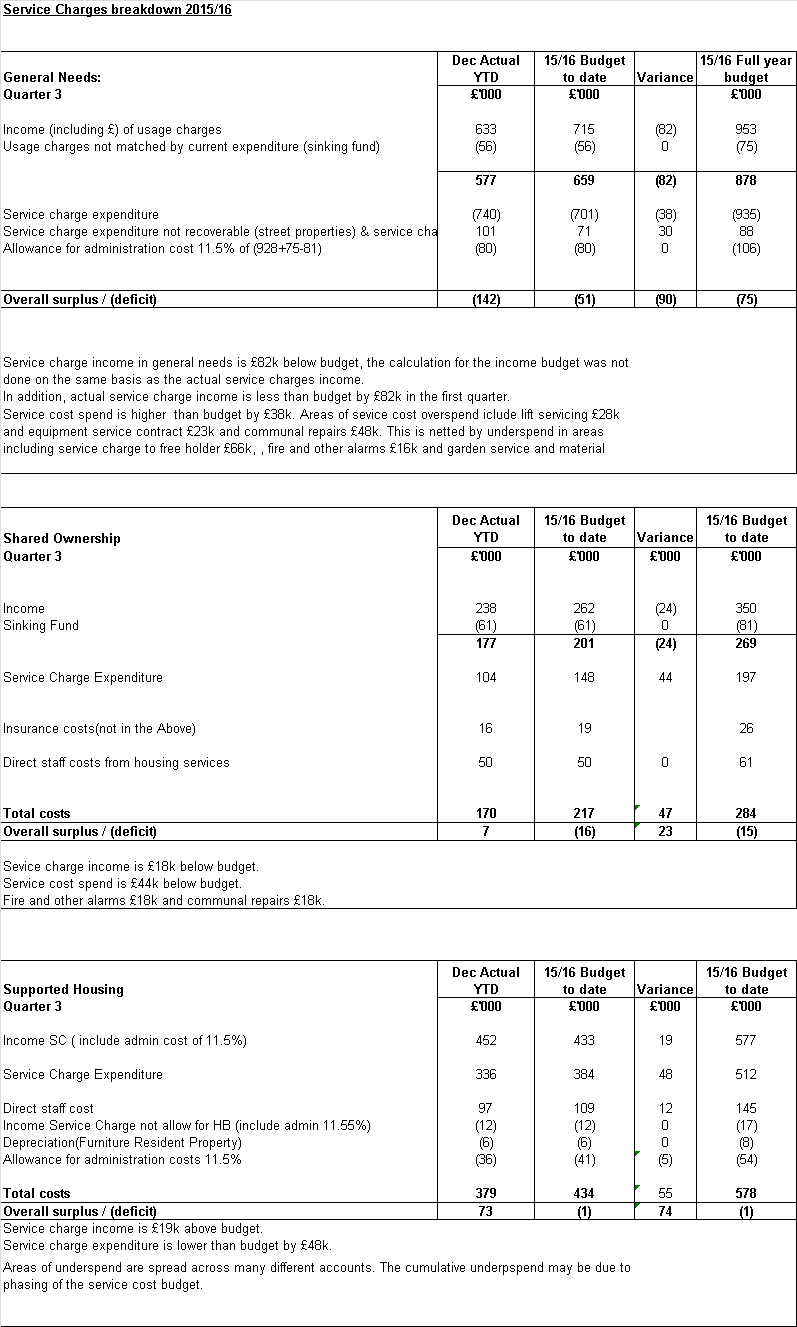 